Гераскина Лия Борисовна
(16.10.1910 - 14.3.2010)
Писательница, драматург, автор пьес для детей.В 2020 году Лие Борисовне Гераскиной исполнилось 110лет со дня рождения.Свой путь в литературу Лия Борисовна начинала как журналист, затем получила известность в качестве автора нашумевшей пьесы «Аттестат зрелости» (по ней тоже был снят кинофильм - художественный). Другие пьесы Гераскиной пополнили репертуар детских театров: самую первую - пьесу-сказку «Хрустальд и Катринка» - поставили ещё в 1947 году в Красноярске, а в середине 1960-х пользовалась успехом сделанная Лией Борисовной инсценировка повести Джанни Родари «Джельсомино в стране лжецов»…Сказку Лии Гераскиной «В Стране невыученных уроков» знает уже несколько поколений юных читателей. По воле автора друзья проделали изрядный путь, дабы растолковать малолетним лентяям и бездельникам одну исключительно важную мысль: учиться надо хорошо. При всём дидактизме и назидательности книжка Гераскиной написана с выдумкой и юмором.Ее перу принадлежат также книги:*Хрустальд и Катринка. Повесть
*Сказка о верности.
*Волшебная лампа (по мотивам сказки "Аладдин и волшебная лампа"). Повесть.
*Чур не перебивать, или Как Иван и Настя нашли свое счастье. Повесть.Книги автора Гераскина Л.Б.
Семейная библиотека — серия отличных детских книг с невероятными историями, сказочными повестями и рассказами. В первую книгу серии вошли четыре сказочные повести:
С. Прокофьева. Лоскутик и облако. Приключения желтого чемоданчика
Л. Гераскина. В стране невыученных уроков
Е. Гнедина. Последний день ТуготроновВ стране невыученных уроков.Если ты не бывал в Стране невыученных уроков, значит, ты молодец, значит, ты никогда не получал в один день сразу пять двоек. А вот один мальчик, неуч и лентяй, Витя Перестукин, очутился в этой волшебной стране, в которой даже лимонад продают не за деньги, а за правильные ответы…Читайте о невероятных приключениях и тяжелых испытаниях, которые выпали на долю Вити Перестукина и во Дворце Грамматики, и в городе, в котором продавцами были маленькие человечки Плюс и Минус.
А когда прочитаете, быстро-быстро пролистайте страницы книжки, и кот Кузя побежит в Страну невыученных уроков вслед за своим хозяином Витей…Сказочные повестиВ книгу замечательной детской писательницы и драматурга Лии Борисовны Гераскиной вошли сказочные повести, в том числе хорошо знакомая детям по популярному мультфильму сказка «В Стране невыученных уроков».Содержание сборника:Хрустальд и КатринкаСказка о верностиВолшебная лампаЧур не перебивать, или как Иван и Настя нашли своё счастьеАттестат зрелости.Одарённый, но избалованный и эгоистичный старшеклассник Валентин Листовский спровоцировал в школе конфликтную ситуацию: подвёл друзей, оскорбил учительницу. Он презрительно и высокомерно относится ко всем! Но друзья не дают парню волю: герой разоблачён и наказан.Синий платочек для мамы.Сказка Лии Гераскиной. Маша и Ваня отправляются в лес искать целебный цветочек для больной мамы. Только он, по словам лесника, может вернуть ей здоровье. Баба-Яга, Кот, Уточка и другие обаятельные или наоборот страшные герои встретятся на пути брату Серия: Сказка за сказкой 
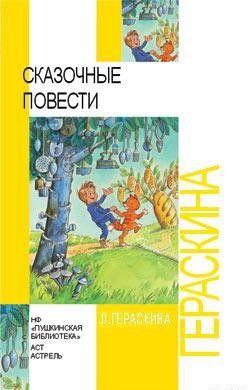 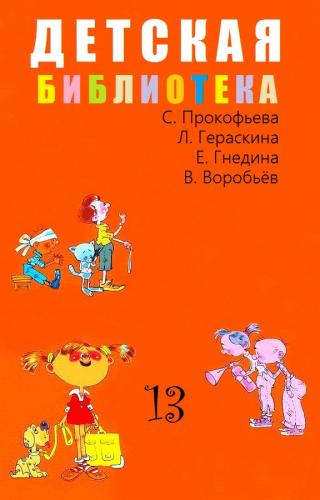 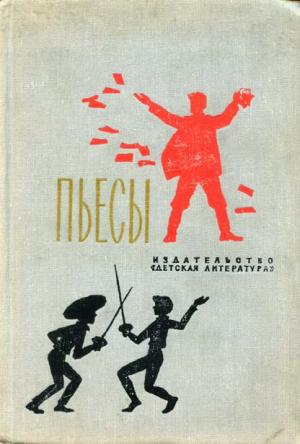 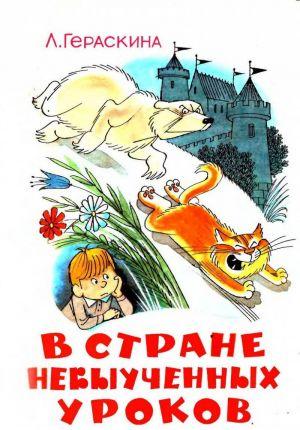 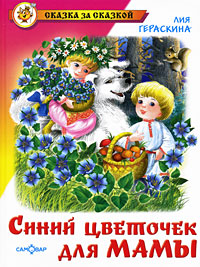 